[ALL INDIA TENNIS ASSOCIATION]							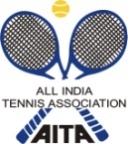 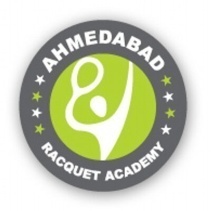 Qualifying sign in on 11/08/2017 from 12:01pm to 2:00pm at VenueThere will be no sign in for Main Draw. Doubles sign in will be on Monday 10:00 to 11:59am & matches will start on Monday.HOTEL DETAILSAITA RULES / REGULATIONSNAME OF THE TOURNAMENTNAME OF THE TOURNAMENTAhmedabad Racquet Academy National Series Tournament -  2017Ahmedabad Racquet Academy National Series Tournament -  2017NAME OF THE STATE ASSOCIATIONNAME OF THE STATE ASSOCIATIONGUJARAT STATE TENNIS ASSOCIATIONGUJARAT STATE TENNIS ASSOCIATIONHONY. SECRETARY OF ASSOCIATIONHONY. SECRETARY OF ASSOCIATIONMr.Chintan ParikhMr.Chintan ParikhADDRESS OF ASSOCIATIONADDRESS OF ASSOCIATIONGUJARAT STATE TENNIS ASSOCIATION, Near SPORTS CLUB OF GUJARAT, Sardar Patel Stadium road, Navrangpura, Ahmedabad - 380009. GUJARAT, INDIAGUJARAT STATE TENNIS ASSOCIATION, Near SPORTS CLUB OF GUJARAT, Sardar Patel Stadium road, Navrangpura, Ahmedabad - 380009. GUJARAT, INDIATOURNAMENT WEEKTOURNAMENT WEEK14th August, 2017 (Monday)14th August, 2017 (Monday)THE ENTRY IS TO BE SENTTHE ENTRY IS TO BE SENTWg Cdr (Retd.) P.F.MontesExecutive Director of TournamentsWg Cdr (Retd.) P.F.MontesExecutive Director of TournamentsADDRESSADDRESSAll India Tennis AssociationR.K. Khanna Tennis Stadium, Africa AvenueNew Delhi 110029All India Tennis AssociationR.K. Khanna Tennis Stadium, Africa AvenueNew Delhi 110029TELEPHONE+91-11-26176276FAX+91-11-26173159WEBSITEwww.aitatennis.comEMAILentries@aitatennis.comCATEGORY ()N(      )NS(   x   )SS(      )CS(    )TS(      )AGE GROUPS ()U-12(      )U-14(      )U-16( x    )U-18(      )Men’s(      )Women’s(      )AITA Registration CardIt is mandatory for the player to carry ORIGINAL REGISTRATION CARD for the sign-in. In case the player registration is in process with AITA, in that case player has to carry original receipt or copy of mail from AITA confirming that player registration is in process.SIGN-INSIGN-INQUALIFYING11/08/201712pmto2pm11/08/201712pmto2pmMAIN DRAW14/08/201714/08/2017MAIN DRAW SIZEMAIN DRAW SIZESingles64 Boys48 Girls64 Boys48 GirlsDoubles16 Boys16 Girls16 Boys16 GirlsQUALIFYING DRAW SIZEQUALIFYING DRAW SIZESingles64 Boys32 Girls64 Boys32 GirlsDoublesNANADATES FOR SINGLESDATES FOR SINGLESQUALIFYING12/08/2017- 13/08/201712/08/2017- 13/08/2017MAIN DRAW14/08/2017 -18/08/201714/08/2017 -18/08/2017DATES FOR DOUBLESDATES FOR DOUBLESQUALIFYINGN/AN/AMAIN DRAW14/08/201714/08/2017ENTRY DEADLINE24thJuly 201724thJuly 201724thJuly 2017WITHDRAWAL DEADLINEWITHDRAWAL DEADLINEWITHDRAWAL DEADLINEAugust7th, 2017NAME OF THE VENUENAME OF THE VENUEAHMEDABAD RACQUET ACADEMY AHMEDABAD RACQUET ACADEMY AHMEDABAD RACQUET ACADEMY ADDRESS OF VENUEADDRESS OF VENUEAHMEDABAD RACQUET ACADEMY, Near PRL Campus, SindhuBhavan Road, OppAuda garden, Thaltej, Ahmedabad 380059AHMEDABAD RACQUET ACADEMY, Near PRL Campus, SindhuBhavan Road, OppAuda garden, Thaltej, Ahmedabad 380059AHMEDABAD RACQUET ACADEMY, Near PRL Campus, SindhuBhavan Road, OppAuda garden, Thaltej, Ahmedabad 380059TELEPHONE+917990290954+917990290954FAXEMAILentries@racquetacademy.inCOURT SURFACEHARDHARDBALLSAITA APPROVEDNO. OF COURTS77FLOODLITYESTOURNAMENT DIRECTORTOURNAMENT DIRECTORMr.Mukesh RawalMr.Mukesh RawalMr.Mukesh RawalTELEPHONE+91-9909794236+91-9909794236FAXN/A+91-79-65454222+91-79-65454222EMAILentries@racquetacademy.inTOURNAMENT REFEREETOURNAMENT REFEREEMr. Prabin Kumar NayakMr. Prabin Kumar NayakMr. Prabin Kumar NayakMOBILE NO.94395525369439552536EMAILroyaltennis.prabin@hotmail.comNAMEThe White LeafNAMETHE GRAND EDENADDRESS10/2 Opp.The Grand Bhagwati,S.G.Highway,Bodakdev,Ahmedabad-380054ADDRESS2 Opp.The Grand Bhagwati, Accutest Laboratory,S.G.Highway,Bodakdev,Ahmedabad-380054TELEPHONE079-65414444, 079-65415555TELEPHONE079-26841612/13/14/15DISTANCEApprox 3 KMSDISTANCEApprox 3 to 4 KMSSINGLE (A/C)2,000 INR including breakfast,wifi,taxSINGLE (A/C)2,500 INR including breakfast,wifi,taxDOUBLE (A/C)2,500 INR including breakfast,wifi,taxDOUBLE (A/C)3,000 INR including breakfast,wifi,taxNAMEThe Silver LeafNAMEADDRESSOppRajpath Club, Nr GordhanThal, S.G. Highway, Ahmedabad-380015ADDRESSTELEPHONE079-26870111/26872062DISTANCEApprox 3 KMSTARIFF TARIFFSINGLE (AC)2,000 INRSINGLE (AC)DOUBLE (AC)2,500 INRDOUBLEENTRY
Entry can be sent by post / Fax/ email   No entry will be accepted through telephone. Confirmation of the net transfer through mail is mandatory and must be sent to Mr.Mukesh Rawal at mukesh@racquetacademy.inMention only Tournament Name, Players Name, AITA Registration number, Age group, Bank Transaction number & Details. Net transfer to be done after withdrawal deadline and before 11:00 am on 11th August 2017. If the email is not sent to the above address after bank transfer, Sign in will not be considered.Players must get a confirmation by email to say that their entry has been received. AGE ELIGIBILITYFor the YEAR 2017
Players born:After 1st Jan 1999 are eligible for participation in U/18, After 1st  Jan 2001 are eligible for participation in U/16, After 1st  Jan 2003 are eligible for participation in U/14,After 1st Jan 2005 are eligible for participation in U/12.
ENTRY FEEBank Details Beneficiary Name : Ahmedabad Racquet Academy Pvt Ltd. Bank Name : Dena Bank                                                          Account Number : 121011024073                                                Bank Address : Satellite Branch                                                   IFSC Code : BKDN0111210Confirmation of the net transfer through mail is mandatory and must be sent to Mr. Mukesh Rawal at mukesh@racquetacademy.inMention only Tournament Name, Players Name, AITA Registration number, Age group, Bank Transaction number & Details. Net transfer to be done after withdrawal deadline and before 11:00 am on 11th August 2017. If the email is not sent to the above address after bank transfer, Sign in will not be considered.Daily allowance for main draw players.(Singles and doubles) - National series - Rs 800 per day	As per AITA rulesChair empires must be provided by the organizers for Quarter final in SS,NS& National tournament.Match formatFor National series:For Singles:-Qualifying rounds - Best of 17 games.Final qualifying rounds- Best of 3 tiebreak sets, deuce 2 points.Main draw matches - Best of 3 tie break sets, full deuceFor Doubles:- First two sets will be normal tie breaks no-ad scoring, deuce 1 point. A 10 point match tie break will be played out in lieu of the final set.